令和４年度国際理解教育プレゼンテーションコンテスト　見学申込書（1人1枚ご記入ください）※定員を超えた場合は抽選を行います。抽選に漏れた方のみ12月14日（水）までにご連絡しますので、必ず確認できる連絡先を記載してください。※新型コロナウイルス感染拡大防止対策として、参加者名簿を作成します。感染症発生の疑いが生じた際に、行政機関（保健所等）へ名簿を提供する場合がありますので、あらかじめご了承ください。名簿は感染症拡大防止の目的以外には使用せず、当協会で４週間保管した後、個人情報に留意の上処分します。★新型コロナウイルス感染防止対策について～ワクチン接種の有無にかかわらず、ご協力ください。～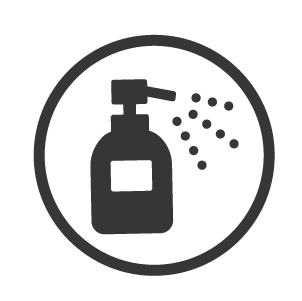 ・受付時の検温、マスクの着用、手指消毒にご協力ください。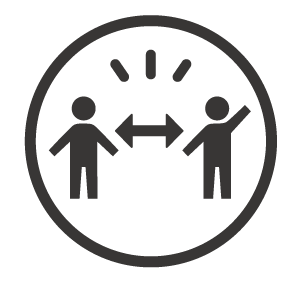 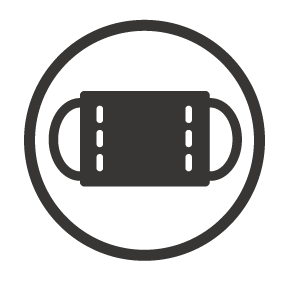 ・体調がすぐれない方は参加をご遠慮ください。当日の欠席連絡は不要です。・会場では、入場人数の制限、消毒、換気などの感染防止対策を行います。・やむを得ず、開催形態を変更する場合があります。学校名・団体名※個人の場合は記入不要住　　　所〒〒〒電話番号（緊急連絡先）FAX（ある方）Eメール令和４年度 国際理解教育プレゼンテーションコンテスト　プログラム時間は目安です。チーム名、タイトルが変更になる場合があります。令和４年度 国際理解教育プレゼンテーションコンテスト　プログラム時間は目安です。チーム名、タイトルが変更になる場合があります。令和４年度 国際理解教育プレゼンテーションコンテスト　プログラム時間は目安です。チーム名、タイトルが変更になる場合があります。チーム名タイトル12:10～　中学生部門12:10～　中学生部門12:10～　中学生部門1Reminders（新潟明訓中学校）知ってる？日本のリサイクル率～今の意識のままで大丈夫？～2グローカル部（県立燕中等教育学校）スリランカレー3Project "S"（新潟市立下山中学校）海のミライ～Glocalってなに？～4いざたまへ。（新潟明訓中学校）食品ロス改善の新たな一歩へ Let's Go!5下山健児（新潟市立下山中学校）みんなのいばしょ6ささかま（新潟明訓中学校）To connect to the future～未来へつなぐために・再生プラスチックの可能性～7NO BIAS SQUAD(新潟市立早通中学校)相手、楽しんでる？8COSMOS(上越教育大学付属中学校)未来の平和とわたしたち9MURABITO(県立直江津中等教育学校)世界がもし100人の村だったら～あなたもこの村の住人です～14:10～　高校生部門14:10～　高校生部門14:10～　高校生部門1GLOCAL部（県立燕中等教育学校）じぶんごと2新潟明訓 地球環境局（新潟明訓高等学校）日本と世界の公害3Jyonon(上越高等学校)Let's　コミパシャ！！4we are the worldSDGs11住み続けられるまちづくり―私たちのまち、私たちにできること5TAKA(新潟明訓高等学校)激甚化、頻発化する災害の中で6目黒商事　三条支店(県立三条商業高等学校)脱 nomophobia～スマートなスマホの使い方～7学生団体mirai人間への失望8PLASTIC GENERATIONS(プラジェネ）(県立十日町総合高等学校)便利な世の中～そこに潜む目に見えない恐怖～9北越高校 English Club(北越高等学校)セクシャル・マイノリティにとって優しい社会とは？